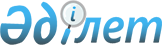 О признании утратившим силу некоторых постановлений акимата Майского районаПостановление акимата Майского района Павлодарской области от 11 января 2016 года № 3/1      В соответствии со статьей 37 Закона Республики Казахстан от 23 января 2001 года "О местном государственном управлении и самоуправлении в Республике Казахстан", статьями 21-1 и 43-1 Закона Республики Казахстан от 24 марта 1998 года "О нормативных правовых актах", Правилами проведения правового мониторинга нормативных правовых актов утвержденных Постановлением Правительства Республики Казахстан от 25 августа 2011 года № 964, с целью приведения в соответствие с действующим законодательством актов акимата района, акимат Майского района ПОСТАНОВЛЯЕТ:

      1. Признать утратившим силу некоторые постановления акимата Майского района, согласно приложению. 

      2. Контроль за исполнением данного постановления возложить на руководителя аппарата акима района.

      3. Настоящее постановление вводится в действие со дня подписания.

 Перечень
постановлений акимата Майского района утративших силу
					© 2012. РГП на ПХВ «Институт законодательства и правовой информации Республики Казахстан» Министерства юстиции Республики Казахстан
				
      Аким района

Б. Искакова
Приложение
к постановлению акимата
Майского района
от "11" января 2016 года №3/1№

Наименование нормативного правового акта

Дата регистрации и опубликования

1

2

3

1.

Постановление акимата района от 04 июня 2015 года № 163/6 "Об утверждении методики ежегодной оценки деятельности административных государственных служащих корпуса "Б" исполнительных органов акимата Майского района"

зарегистрировано в Реестре государственной регистрации нормативных правовых актов 09 июня 2015 года № 4518; Опубликовано 13 июня 2015 года в районной газете "Шамшырак" № 24 (8111)

2.

Постановление акимата Майского района от 06 февраля 2014 года № 37/1 "Об утверждении Правил служебной этики государственных служащих местных исполнительных органов, финансируемых из бюджета Майского района"

зарегистрировано в Реестре государственной регистрации нормативных правовых актов 06 марта 2014 года № 3726; Опубликовано 22 марта 2014 года в районной газете "Шамшырак" № 11 (8148)

